Name(Date of birth)AddressPhone:Mobile:Email:Qualifications: PhD:  title, date and place where received, supervisor’s name/examiners’ namesBatchelor’s and Master’s degrees:  details of where and what awarded and grade achieved.Any other relevant awards, eg teaching qualifications Publications:Monograph.Title, place and date of publicationArticles/Edited Collections.Listed in order (or reverse order) including article title, co-authors if any, place and date of publication.Current Employment and Teaching Experience:  give job titleCourse title: list courses you teach on and what your responsibilities are for each , eg unit leader, seminar tutor, essay and exam marker etc.Previous Employment Experience:List all previous teaching jobs by university. Then describe the nature of the courses and roles you worked on at that institution.Conference Papers Given:List in order (or reverse order) the date, paper title, conference title and venue of each paper given.Competences and Skills:List any other roles that you fulfil as part of your academic job, such as editorship of a journal, administrative roles etc.Grants awarded:List in order (or reverse order) any funding awards received from internal and external sources, including PhD funding, conference grants and research leave/awards.Referees:List the names, postal addresses, phone numbers and email addresses of two referees who know your academic work well and/or have observed your teaching.CV Template provided by : 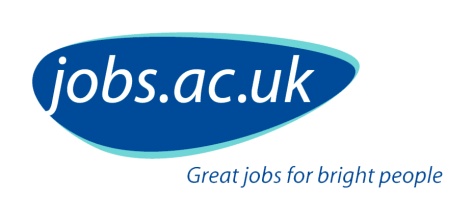 jobs.ac.uk is the leading international jobs board for academic, research and related vacancies. As well as thousands of great jobs on our website you can also access expert careers advice specifically written for academics, PhDs, researchers and people in Higher Education.  Visit:  www.jobs.ac.uk/careers